ФЕДЕРАЛЬНОЕ ГОСУДАРСТВЕННОЕ БЮДЖЕТНОЕ ОБРАЗОВАТЕЛЬНОЕ УЧРЕЖДЕНИЕ ВЫСШЕГО БРАЗОВАНИЯ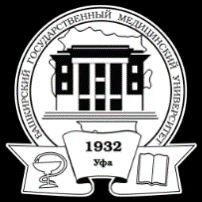 «БАШКИРСКИЙ ГОСУДАРСТВЕННЫЙ МЕДИЦИНСКИЙ УНИВЕРСИТЕТ»МИНИСТЕРСТВА ЗДРАВООХРАНЕНИЯ РОССИЙСКОЙ ФЕДЕРАЦИИ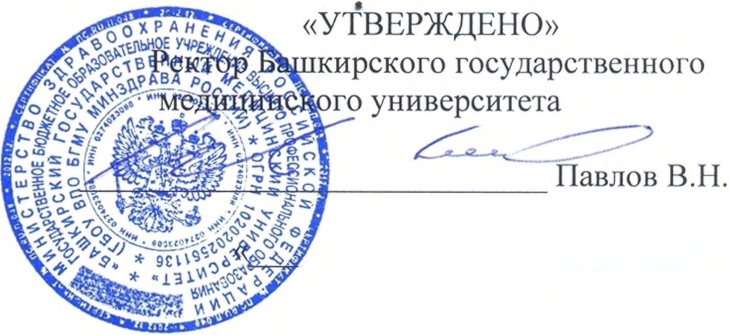 ПРОГРАММА КАНДИДАТСКОГО ЭКЗАМЕНАПО НАУЧНОЙ СПЕЦИАЛЬНОСТИ 3.1.7 СТОМАТОЛОГИЯ 1. Терапевтическая стоматологияПолость зуба: типы корневых каналов, особенности анатомического строения каналов корней разных групп зубов верхней и нижней челюстей.Строение эмали и дентина. Созревание эмали. Гистология эмали и дентина.Некариозные поражения зубов: гипоплазия, флюороз. Причины возникновения, диагностика и лечение; эрозия эмали, клиновидный дефект. Причины возникновения, диагностика и лечение. Особенности препарирования и пломбирования.Современная классификация кариеса по МКБ-10. Особенности препарирования полостей в соответствии с классификацией кариеса по Блеку. Пульпит: классификация, этиология, патогенез, дифференциальная диагностика. Принципы лечения пульпита: биологический метод, ампутационный метод, экстерпация пульпы.Периодонтит: классификация, дифференциальная диагностика, принципы лечения различных форм периодонтита.Средства гигиенического ухода за полостью рта: зубные пасты, гели, зубные элексиры, флоссы, межзубные ершики, индикаторы бляшки.Профилактика некариозных поражений: индивидуальные и коллективные методы профилактики.Профилактика кариеса: индивидуальные и коллективные методы профилактики.Гиперестезия зубов: причины возникновения, принципы лечения, препараты, применяемые при лечении гиперестезии.Современные пломбировочные материалы: полиалкенатные (стеклоиономерные) цементы, композитные материалы и адгезивные системы. Классификация, показания к применению.Девитализирующие препараты: классификация, показания к применению.Механическая и медикаментозная обработка корневых каналов при лечении осложнений кариеса: современные инструменты, ирриганты и эндолубриканты.Эндодонтический инструментарий: классификация, стандартизация. Особенности использования эндодонтического инструмента из никель-титанового сплава.Материалы, применяемые для временной и постоянной обтурации корневых каналов. Классификация, показания к применению.Внутриканальные штифты: показания к применению; современные материалы для фиксации штифта в канале и формирование культи.Методы обтурации корневых каналов.Методы препарирования корневых каналов зубов. Особенности препарирования искривленных корневых каналов.Препарирование корневых каналов с помощью эндодонтических наконечников.Апекслокация.Медикаментозная обработка корневого канала: химические препараты, ультразвуковое воздействие.Методы пломбирования корневых каналов зубов.Депофорез.Основные принципы стерилизации и оценка повторного  использования эндодонтическогго инструментария.Основные принципы художественной реставрации зубов.Отбеливание зубов. Принципы отбеливания витальных и девитальных зубов; показания и противопоказания к проведению отбеливания. Препараты, применяемые для проведения отбеливания.Использование физиотерапевтических методов при лечении кариеса и некариозных поражений, при лечении болей после пломбирования корневых каналов.Методы функциональной диагностики в терапевтической стоматологии; назначение и физическая основа. Физические свойства твердых тканей зуба и методы их оценки.Функциональные методы диагностики состояния пульпы зуба при лечении кариеса и пульпита.Функционально-диагностические признаки эффективности лечения глубокого кариеса и пульпита биологическим способом.Реодонто- и реопародонтография; назначение; физическая и физиологическая основы.Допплеровская диагностика пульпы зуба .1.1. Заболевания слизистой оболочки  полости рта.Классификация заболеваний слизистой оболочки рта.Этиология, патогенез, клиника и методы лечения рецидивирующего афтозного стоматита, хронического рецидивирующего афтозного стоматита.Дифференциально-диагностические критерии заболеваний на основании первичных и вторичных морфологических элементов.Формы клинического проявления  красного плоского лишая.Клиника и лечение герпетических поражений – герпетический стоматит, многоформная экссудативная эритема, проявления плоского лишая.Тактика врача-стоматолога при подозрении на пред- и онкологические состояния слизистой оболочки рта.Физические методы лечения заболеваний слизистой оболочки.Возможности традиционных и нетрадиционных методов лечения в терапии заболеваний слизистой оболочки рта. Проявления ВИЧ-инфекции в полости рта.Систематизация проявлений ВИЧ-инфекции на слизистой полости рта и пародонта.Лечение поражений, обусловленных ВИЧ-инфекцией.Тактика врача при оказании стоматологической помощи ВИЧ инфицированным пациентам.Профилактика перекрестной инфекции у ВИЧ инфицированных. 1.2. Пародонтология.Классификация болезней пародонта.Этиология и патогенез воспалительных заболеваний пародонта.Роль микробного фактора в этиологии и патогенезе гингивита и пародонтита.Роль сосудистого фактора в развитии и течении заболеваний пародонта.Значение нервной системы и состояния тканевого метаболизма в развитии и течении воспалительных и дистрофических поражений пародонта.Роль местных травматических факторов, а также специфических и неспецифических механизмов местной защиты в этиологии и патогенезе воспалительно-деструктивных заболеваний пародонта.Клинические методы обследования пациентов с заболеваниями пародонта.Лабораторные и функциональные методы обследования пациентов с заболеваниями пародонта. Эхоостеометрия и периотестметрия в оценке эффективности лечения пародонтита.Объективные методы диагностики степени функциональной недостаточности пародонта.Функциональные методы исследования звеньев патогенеза заболеваний пародонта.Основные принципы лечения воспалительно-деструктивных заболеваний пародонта. Местное лечение.Общее лечение пациентов с воспалительными заболеваниями пародонтита.Поддерживающая терапия у пациентов с заболеваниями пародонтита. Функциональное избирательное пришлифовывание (показания, этапы) зубов у пациентов с пародонтитом.Ювенильный пародонтит (этиология, клиника, диагностика и лечение).Быстропрогрессирующий пародонтит (этиология, клиника, диагностика и лечение).Лоскутные операции при пародонтите.Рецессия десны  (этиология, патогенез, классификация, клиника).Особенности клинического течения и тактики лечения заболеваний пародонта на фоне сахарного диабета и заболеваний щитовидной железы.Принципы профилактики заболеваний пародонта.Основные факторы риска возникновения и прогрессирования заболеваний пародонта.Шинирование зубов при пародонтите.Особенности иммунологической реакции у пациентов с агрессивными формами пародонтита.Дифференциальная диагностика гингивита, пародонтита и пародонтоза.Влияние курения на развитие заболеваний пародонта.Остеотропные материалы, используемые при хирургическом лечении пародонтита.Методика направленной регенерации тканей. Материалы для мембран.Вестибулопластические вмешательства.Операции по устранению рецессии десны.Гингивотомия. Гингивэктомия.Подготовка пациентов к проведению лоскутных операций.Ведение пациентов в послеоперационном периоде после лоскутных операций.Физиотерапия заболеваний пародонта.Правила гигиенического ухода за полостью рта.2. Хирургическая стоматологияОбезболивание в хирургической стоматологии. Общее обезболивание, премедикация, местное обезболивание. Функциональные методы диагностики в оценке эффективности местной анестезии.Операции на альвеолярных отростках при кистах челюстей. Цистэктомии и цистотомии.Виды разрезов, применяемых для доступа к околокорневым деструктивным процессам.Современные остеопластические материалы, используемые для замещения костных дефектов.Перфорации корней зубов. Клиника, диагностика, методы консервативного и хирургического лечения.Ретроградное пломбирование корней зубов, используемые при этом материалы. Показания и противопоказания, методики.Ретенированные и дистопированные зубы. Методы их удаления.Затрудненное прорезывание зубов, перикорониты.Методы хирургического лечения хронического периодонтита. Операции гемисекции, ампутации корней, коронорадикулярной сепарации.Хирургическое лечение заболеваний пародонта.Периостит, остеомиелит челюстей. Классификация, патогенез, клиническая картина, принципы лечения.Одонтогенные абсцессы и флегмоны челюстно-лицевой области. Клиника, диагностика и лечение абсцессов и флегмон различных локализаций.Одонтогенные гаймориты. Диагностика и лечение. Специфические поражения челюстно-лицевой области и шеи. Актиномикоз, туберкулез.Заболевания и повреждения слюнных желез. Диагностика, принципы лечения. Опухоли слюнных желез. Функциональная диагностика заболеваний околоушной слюнной железыЗаболевания височно-нижнечелюстного сустава. Синдром дисфункции, артрит, артроз, анкилоз. Диагностика, лечение. Методы функциональной диагностики состояния ВНЧС.Имплантология в стоматологии. Показания, техника, вмешательства, ведение послеоперационного периода.Микрохирургия в пластической хирургии. Показания, обезболивание, основные моменты техники.Доброкачественные новообразования челюстно-лицевой области и шеи. Классификация, клиника, диагностика, лечение.Злокачественные новообразования челюстно-лицевой области. Клиника, диагностика, принципы лечения.Повреждения лица, зубов и челюстей. Раны, принципы обработки ран. Переломы челюстей, классификация, диагностика, методы лечения. Электромиография в оценке восстановления жевательной функции при лечении переломов и реконструктивных операций на нижней челюсти. Эхоостеометрия в ранней диагностике сращения отломков костей лицевого скелета.Врожденные расщелины верхней губы и нёба. Классификация, принципы комплексного лечения.Восстановительные операции на лице и шее. Принципы планирования восстановительных операций. Пластика местными тканями , лоскутами на питающей ножке из отдельных участков тела, стебельчатыми лоскутами, свободными сложными трансплантатами с применением микрососудистой техники. Врожденные и приобретенные дефекты и деформации лицевого и мозгового скелета. Классификация деформаций челюстей. Костная пластика. Костно-реконструктивные вмешательства на лицевом и мозговом черепе. Электронейромышечная диагностика при повреждениях лицевого нерва. Стимуляционная электромиография в диагностике степени и уровня повреждения лицевого нерва. Электромиография мимических мышц в оценке эффективности лечения их паралича. Методы функциональной диагностики в оценке жизнеспособности перемещенных тканей в челюстно-лицевую область.Реабилитация больных с заболеваниями и повреждениями челюстно-лицевой области. Допплерография в оценке эффективности пластической хирургии. Методы функциональной диагностики при реабилитации больных после реконструктивных и пластических операций.3. Ортопедическая стоматологияВиды протезных конструкций при дефекте коронковой части зуба.Показания к применению протезных конструкций при дефекте коронковой части зуба.  Частичный и полный дефект коронковой части зуба. Клиника. Ортопедические методы лечения частичных и полных дефектов коронковой части зуба. Вкладки. Полукоронки. Фарфоровые коронки. Показания к применению. Безметалловые конструкции (виды, показания к использованию, правила препарирования твердых тканей, клинико-лабораторные этапы изготовления, цементы для фиксации, виды осложнений). Основные правила адгезионной техники. Комбинированные конструкции (виды, показания к использованию, правила препарирования твердых тканей, клинико-лабораторные этапы изготовления, цементы для фиксации, виды осложнений).Причины потери зубов и образования дефектов зубных рядов. Классификация дефектов зубных рядов по Кеннеди. Изменения в зубочелюстной системе. Функциональная перегрузка зубов. Развитие травматической артикуляции и ее признаки. Характеристика нефункционирующей группы зубов.Виды несъемных протезных конструкций при дефектах зубного ряда. Показания к применению мостовидных протезов. Расчет функциональнодопустимой нагрузки опорных зубов. Клинико-лабораторные этапы изготовления мостовидных протезов. Виды осложнений.Показания к применению адгезионных мостовидных протезов (виды, правила препарирования твердых тканей, клинико-лабораторные этапы изготовления, цементы для фиксации, виды осложнений).Особенности и виды ортопедических конструкций при протезировании на имплантатах.Перспективы применения зубных имплантатов при ортопедическом лечении дефектов зубных рядов. Достижение гармоничной окклюзии в процессе ортопедического лечения. Показания и противопоказания при имплантации. Материалы, применяемые при имплантации. Конструкции имплантатов. Особенности конструирования зубных протезов с использованием имплантатов.Безметалловые мостовидные протезы (виды, правила препарирования твердых тканей, клинико-лабораторные этапы изготовления, цементы для фиксации, виды осложнений).Виды съемных протезных конструкций при дефектах зубных рядов.Классификация дефектов зубных рядов. Показания к использованию бюгельных протезов. Основные принципы стабилизации бюгельных протезов. Классификация опорно - удерживающих кламмеров. Виды замковых креплений. Клинико-лабораторные этапы изготовления бюгельных протезов. Параллелометрия. Основные правила фрезерования на этапах изготовления комбинированных конструкций. Виды осложнений при пользовании бюгельными протезами.Показания к использованию частичных пластиночных протезов. Клинико-лабораторные этапы изготовления. Виды осложнений.Изменения в жевательном аппарате после полной потери зубов. Классификация беззубых челюстей по Оксману. Топография переходной складки, определения линии «А». Хирургическая подготовка полости рта перед протезированием беззубых челюстей. Адгезия и функциональная присасываемость. Клапанная зона и ее топография, значение ее в функции протеза. Понятие о функциональном слепке. Разгружающие и компрессионные слепки. Постановка зубов. Особенности постановки зубов при прогении и прогнатии.Проверка эффективности протезирования беззубых челюстей. Сроки и особенности повторного лечения больных, пользующихся съемными протезами.Механизмы адаптации к зубным протезам. Механическая травма, нарушение теплообмена тканей. Аллергическая реакция при применении протезов из пластмассы. Клиника, диагностика. Механизм возникновения гальванических токов, клиника, осложнения. Заболевания слизистой оболочки полости рта. Возможности протезирования. Протезные стоматиты различной этиологии, травматические стоматиты, токсические стоматиты.Роль гигиены полости рта при пользовании протезами и ортопедическими аппаратами. Значение зубного протезирования в профилактике заболеваний желудочно-кишечного тракта.Ортопедические методы лечения пародонтита.Травматическая окклюзия и артикуляция. Функциональная перегрузка в течении заболеваний пародонта. Показания к ортопедическому лечению. Виды шинирующих аппаратов и их классификация. Показания к применению. Принципы конструирования. Особенности  протезирования несъемными конструкциями при заболеваниях пародонта.Задачи и принципы шинирования. Значение функциональной перегрузки в течении пародонтита.Временное шинирование (виды, показания к использованию, виды осложнений).Постоянное шинирование (виды, показания к использованию, виды осложнений).Роль гигиены полости рта при пользовании протезами и ортопедическими аппаратами. Значение ортодонтического лечения  в профилактике заболеваний желудочно-кишечного тракта. Физиологическая и патологическая стираемость зубов. Этиология, патогенез, клиника. Вид прикуса и влияние его на характер стираемости твердых тканей зубов. Показания и особенности ортопедического лечения при различных формах патологической стираемости.  Изменения в ВНЧС в связи с потерей зубов. Функциональная перегрузка ВНЧС.Височно-нижнечелюстная дисфункция. Виды, причины возникновения, методы диагностики, основные симптомы, тактика ортопедического лечения.Артикуляция. Сагиттальный и трансверсальный резцовые пути. Сагиттальная и трансверсальная компенсационные кривые. Артикуляторы, основные правила работы с артикулятором. Понятие функциональной окклюзии.Функциональные методы диагностики состояния пульпы зуба , препарированного под искусственную коронку.Методы объективной диагностики функциональной перегрузки зубов при ортопедическом лечении частичной адентии.Электромиография в оценке восстановления жевательной функции при ортопедическом лечении частичной и полной утраты зубов.Реопародонтография в оценке эффективности шинирования зубов и лечения частичной утраты зубов.Гнатодинамометрия в оценке эффективности ортопедического лечения частичной утраты зубов.Жевательные пробы в оценке жевательной эффективности.Функционально-диагностические методы в определении сроков начала ортопедического лечения частичной и полной утраты зубов с опорой на имплантаты.Адаптационные и компенсаторные реакции зубо-челюстной системы. Непереносимость протезных конструкций и материалов, их виды, диагностика, лечение.Слепки и слепочные материалы. Виды слепочных материалов. Основные методики снятия слепков, показания к применению. Виды слепочных ложек.Эстетика. Основные критерии эстетического восприятия зубных рядов. Правила определения цвета зубов. Аппаратные способы определения цвета зубов. Трехмерная система описания цвета зубов. Возрастные особенности цвета зубов. Эффекты оптических иллюзий, используемые в практике протезирования зубов.Современные компьютерные технологии в ортопедической стоматологии.Основные материалы, используемые в зубопротезной практике.Переломы челюстей и их классификация. Ортопедическое лечение при неправильном сращении отломков и нарушении прикуса. Коррегирующие аппараты. Рубцовые контрактуры челюстей после травмы, их профилактика. Механотерапия и аппараты, физиотерапия. Ложные суставы, протезирование при них.Ортопедические мероприятия при восстановительных операциях челюстно-лицевой области. Обтураторы. Показания к их применению. Защитные пластинки, применяемые при уранопластике. Ортопедическое лечение при дефектах челюстей и лица.Ортопедическое лечение дефектов зубных рядов. Показания к ортопедическим методам лечения. Конвергенция зубов. Клиническая картина. Применение разборных мостовидных протезов. Задачи последующего протезирования. Травматический узел. Дефекты зубных рядов. Клиника, диагностика, прогноз заболеваний.4 . ОртодонтияПринципы оказания ортодонтической помощи детям и подросткам. Развитие и рост мозгового и лицевого скелета.Рост и развитие челюстных костей от рождения до периода формирования постоянного прикуса. Временный  прикус, сменный прикус, стирание временных  зубов, закладка, минерализация и сроки прорезывания постоянных зубов; постоянный прикус.Методы клинической диагностики.Исследование функции зубо-челюстно-лицевой системы (жевание, дыхание, глотание, речь).Биометрические методы изучения диагностических моделей челюстей (изучение размеров временных  и постоянных зубов, изучение длины зубных рядов, изучение соотношений сегментов зубных дуг, изучение расположения зубов, изучение формы зубных дуг).Рентгенологические методы диагностики (внутриротовая рентгенография, панорамная рентгенография, ортопантомография, телерентгенография, томография височно-нижнечелюстного сустава).Классификация зубочелюстных аномалий (классификация зарубежных авторов, классификация отечественных авторов, классификация ВОЗ).Принципы планирования ортодонтического лечения (показания, противопоказания, планирование ортодонтического лечения с учетом состояния твердых тканей зубов, состояния тканей пародонта).Биомеханика ортодонтического перемещения зубов. Физиологические, морфологические и функциональные изменения в зубочелюстной лицевой системе при воздействии ортодонтических аппаратов).Классификация ортодонтических аппаратов по типу действия, виду опоры, месту расположения, способу фиксации, виду конструкции.Съемные и несъемные ортодонтические аппараты, внутриротовые и внеротовые аппараты, комбинированные аппараты. Активные элементы, различные приспособления. Технология их  изготовления.Профилактические мероприятия в ортодонтии.Клиника, диагностика и лечение аномалий положения зубов в вертикальном, трансверсальном и сагиттальном направлениях.Протезирование детей и подростков (показания, виды протезов, сроки пользования).Принципы ретенции результатов ортодонтического лечения. Ретенционные аппараты, виды, конструкции, сроки ретенции.Рецидивы, причины и предупреждение.Методы функциональной диагностики в оценке ортодонтических сил при активации съемной и несъемной аппаратуры.Электромиографический контроль восстановления функциональной активности жевательных мышц при ортодонтическом лечении аномалий прикуса.Электромиография в оценке эффективности миотерапии в ортодонтии.Комплексная функционально-диагностическая оценка при реабилитации больных после хирургическо - ортодонтического лечения аномалий прикуса и недоразвития челюстей.Импедансная оценка ортодонтических сил.Методы оценки регионарного кровоснабжения и микроциркуляции в тканях пародонта при ортодонтическом лечении аномалий прикуса; ретенции и дистопии зубов.Осложнения в ортодонтии. Причины и меры предупреждения.5. Стоматология детского возраста5.1. Терапевтический раздел.Профилактика основных стоматологических заболеваний. Принципы составления программ профилактики. Гигиеническое воспитание, обучение и контроль. Средства и методы профилактики (популяционные, групповые и индивидуальные).Организация амбулаторной стоматологической помощи детям.Основные принципы диспансеризации детей у стоматолога в соответствии с их возрастом, группой здоровья, формой активности кариеса. Организационные формы санации полости рта у детей.Методы обследования детей со стоматологическими заболеваниями.Местное обезболивание при лечении стоматологических заболеваний у детей. Показания к санации полости рта в условиях общего обезболивания. Неотложная помощь на догоспитальном этапе.Некариозные поражения временных и постоянных зубов. Этиология, классификация, клиника, диагностика, дифференциальная диагностика. Лечение, реставрация.Клинические формы кариозного процесса у детей. Классификация кариеса зубов у детей. Методы диагностики и устранения кариозного очага.Патологическая анатомия кариозного очага. Современная концепция лечения кариеса зубов у детей.Методы определения резистентности зубов к кариесу.Пульпит. Особенности клинического течения и лечения во временных, постоянных зубах с несформированными и завершившими свое формирование корнями.Периодонтит. Особенности клинического течения. Методы лечения в разные возрастные периоды. Инструменты, лекарственные средства и пломбировочные материалы в эндодонтии детского возраста.Показания к удалению зубов.Заболевания пародонта. Распространенность. Этиология, патогенез, классификация, методы диагностики, клиника, лечение. Диспансеризация детей с заболеваниями пародонта.Заболевания слизистой оболочки полости рта у детей: острый герпетический стоматит, рецидивирующие афты, хейлиты. Диагностика. Методы лечения, противоэпидемиологические мероприятия.Проявления ВИЧ-инфекции в полости рта у детей.Рентгенологический метод обследования в детской стоматологии.Физические методы лечения. Показания к их применению у детей.Функционально-диагностические методы в оценке эффективности мер профилактики заболеваний пародонта у детей школьного возраста и подростков.Импедансная диагностика кариозных поражений временных и постоянных зубов.Методы функциональной диагностики при определении оптимального режима жевания резинки с целью профилактики кариеса.5.2. Хирургический раздел.Организация хирургического отделения детской стоматологической поликлиники.Местная анестезия (виды, способы). Показания к общему обезболиванию. Неотложная помощь на догоспитальном этапе.Операции на альвеолярном отростке: операции удаления временных и постоянных зубов, ретенированных, сверхкомплектных зубов. Обнажение коронки постоянного зуба для наложения вытяжения, компактостеотомия, резекция верхушки корня, гемисекция и др. зубосохраняющие операции.Цистотомия, цистэктомия.Одонтогенные воспалительные процессы. Оценка общего состояния ребенка. Преморбидный фон. Принципы диагностики и лечения. Выбор лекарственной терапии. Показания  к госпитализации.Периодонтит, периостит, остеомиелит. Клиника, дифференциальная диагностика, лечение, реабилитация.Лимфадениты, абсцессы, флегмоны. Клиника, дифференциальная диагностика, лечение, реабилитация.Заболевания слюнных желез. Диагностика. Принципы лечения. Диспансеризация.Заболевания височно-нижнечелюстного сустава. Дисфункции, артриты, артрозы, анкилозы. Диагностика. Принципы лечения.Повреждения челюстно-лицевой области у детей. Травмы мягких тканей, зубов, костей. Лечение, реабилитация.Опухоли и опухолеподобные процессы мягких тканей и челюстных костей. Принцип онкологической настороженности. Диагностика, принципы лечения, диспансеризация.Аномалии прикрепления мягких тканей к лицевому скелету (уздечки губ, языка, тяжи, мелкое преддверие полости рта). Диагностика, показания к хирургическому лечению.Организация оказания помощи детям с врожденными пороками развития лица и челюстей. Классификация врожденных пороков развития.Сроки оказания специализированной помощи детям с врожденными пороками лица и челюстей. Основные этапы реконструктивно- восстановительных операций и сроки их проведения.Методы функциональной диагностики при реабилитации детей и подростков на этапах реконструктивных операций в челюстно-лицевой области.6. Организация стоматологической помощиСтруктура сети стоматологических учреждений и кадров стоматологического профиля.Обеспеченность врачебными кадрами различного профиля на 10 тыс. населения.Стационарная стоматологическая помощь.Организация амбулаторной терапевтической, пародонтологической, хирургической, ортопедической, ортодонтической помощи в современных экономических условиях.Организация стационарной стоматологической помощи.Потребность населения в различных видах стоматологической помощи (результаты эпидемиологических исследований).Организация профилактики стоматологических заболеваний на основе данных эпидемиологических исследований.Повышение уровня мотивации населения к получению стоматологической помощи, выявляемого на основе данных социологических исследований.Учетно-отчетная документация, нормы нагрузки, показатели деятельности.Вопросы диспансеризации в стоматологии.7. Общие вопросы для подготовки к кандидатскому экзамену1. Клинические методы обследования пациента в клинике терапевтической стоматологии.2. Первичные формы ВИЧ-инфекции инкубационного периода (клинические проявления, профилактика). Принципы лабораторной диагностики ВИЧ-инфекции. Ускоренный метод клинической диагностики ВИЧ-инфекции.3. Санитарно-эпидемиологичecкий режим в стоматологическом кабинете. Этапы обработки инструмента многоразового использования.4. Кариес. Этиология, современные теории кариеса, классификация, эпидемиология.5. Восстановление дефектов твердых тканей зубов вкладками (показания, методы, принципы препарирования полости).6. Восстановление дефектов твердых тканей зубов винирами - прямой метод (показания, этапы).7. Профилактика кариеса. Методы общей профилактики (системные методы).8. Стоматологические цементы (классификация, показания к применению, представители).  Стеклоиономерные цементы (состав, показания, свойства, классификация).Технология «открытого» и «закрытого» сэндвича.9. Свойства композитных материалов (по размерам наполнителя, консистенции, способу отверждения). Показания к применению. Техника работы с композитами.10. Компомеры. Состав. Свойства. Показания к применению.11. Светоотверждаемые композитные материалы (принципы отверждения, свойства, показания к применению). Приборы для фотополимеризации. Особенности применения.12. Показания к применению кальцийсодержащих материалов (состав, свойства, представители).13. Текучие композиты (состав, свойства, показания к применению, особенности работы).14. Композиты. Техника «слоеной» реставрации.15. Профессиональная гигиена полости рта (показания, этапы, оснащение).16. Хронический фиброзный пульпит (клиника, диф.диагностика, методы лечения).17. Хронический гангренозный пульпит (клиника, диф.диагностика, методы лечения).18. Хронический гипертрофический пульпит (клиника, диф.диагностика, методылечения).19. Методы лечения пульпитов (показания, этапы, особенности).20. Пульпиты (этиология, патогенез, классификация, диагностика).21. Осложнения, связанные с лечением пульпита.22. Осложнения, связанные с лечением периодонтита.23. Периодонт (анатомия, физиология). Периодонтит (этиология, патогенез, классификация).24. Острые формы периодонтита. Этиология. Клиника. Дифференциальная диагностика. Лечение. Хронические формы периодонтита. Этиология. Клиника. Диагностика. Дифференциальная диагностика.25. Эндодонтические инструменты (классификация, показания к применению).26. Материалы для постоянного пломбирования корневых каналов. Твердыематериалы. Материалы для временного пломбирования каналов, для распломбировыванияканалов.27. Средства для химического расширения каналов, для остановки кровотечения ивысушивания, для антисептических повязок.28. Методы обтурации корневых каналов: латеральной конденсации, вертикальнойконденсации, термафил, горячей гуттаперчи.29. Медикаментозные препараты, применяемые в эндодонтии.30. Гуттаперчевые штифты. Методы использования для обтурации каналов.31. Свойства местных анестетиков амидного ряда.32. Инфильтрационная анестезия (разновидности, особенности проведения для различных групп зубов).33. Осложнения при местном обезболивании.34. Показания к премедикации. Препараты, используемые для премедикации в стоматологической практике.35. Местные анестетики на основе артикаина гидрохлорида. Свойства. Преимущества. Недостатки.36. Инструменты для местного обезболивания (шприцы, иглы, карпулы).37. Особенности проведения местной анестезии у пациентов в зависимости от соматического статуса: с сахарным диабетом, сердечно-сосудистой патологии, возраста.38. Травма зуба (классификация, этиология, принципы лечения). клиника, диф.диагностика, методы лечения).39. Общие принципы лечения заболеваний пародонта.40. Способы удаления зубных отложений (аппаратурный, ручной, химический).41. Классификация заболеваний пародонта (ВОЗ, 1983,2001).42. Методы обследования пародонтологического больного (клинические, специальные методики).43. Клиника, диагностика, лечение язвенного, катарального, гипертрофического гингивита.44. Клиника, диагностика, лечение хронического пародонтита легкой, средней, тяжелой степени.45. Клиника, диагностика, лечение пародонтоза.46. Избирательное пришлифовывание зубов. Показания. Методика проведения.47. Хирургические методы лечения заболеваний пародонта (кюретаж, гингивотомия, остеогингивопластика, лоскутные операции, френулопластика, пародонта).48. Анатомо-физиологические особенности строения СОПР, возрастные изменения.Ротовая жидкость (состав, количество, значение). Классификация заболеваний СОПР.Первичные и вторичные патологические элементы СОПР.49. Рецидивирующий афтозный стоматит. Этиология. Патогенез. Клиника.Диагностика.. Дифференциальная диагностика. Лечение.50. Лейкоплакия (этиология, патогенез, классификация, дифференциальная диагностика, клинические формы, принципы лечение).51. Красный плоский лишай. Этиология. Патогенез. Клинические формы. Диагностика. Принципы лечения. Принципы лечения красного плоского лишая.52. Кандидомикоз (патогенез, клиника, диагностика, дифференциальная диагностика,лечение).53. Острый герпетический стоматит (клиника, диагностика, лечение).54. Первичный сифилис. Особенности проявления в полости рта. Особенностипроявления вторичного сифилиса в полости рта.55. Заболевания языка (классификация, патогенез, общая характеристика клинических проявлений, диагностика, принципы лечение).56. Хейлиты (классификация, общая характеристика клинических проявлений, диагностика, дифференциальная диагностика, принципы лечения).57. Особенности проявления туберкулеза в полости рта (первичная туберкулезная язва, туберкулезная волчанка, милиарно-язвенная форма).58. Анафилактический шок. Клиника Оказание помощи врачом-стоматологом.59. Симптомы клинической смерти.60. Периодонтиты. Классификация. Этиопатогенез. Патологическая анатомия.61. Острый периодонтит. Клиника, диагностика, лечение.62. Хронический периодонтит. Клиника, диагностика, дифференциальная диагностика.63. Хирургические методы лечения хронических периодонтитов. Резекция верхушки корня. Показания и противопоказания, подготовка и этапы операции.64. Перикоронит. Причины возникновения, клиника, диагностика,дифференциальная диагностика. Лечение.65. Хронический периодонтит. Виды хирургического лечения. Послеоперационный уход. Осложнения.66. Хирургические методы лечения хронических периодонтитов. Гемисекция. Ампутация. Показания и противопоказания, подготовка и этапы операции.67. Операция реплантации зуба. Подготовка и этапы операции, осложнения.68. Острый одонтогенный периостит челюстей. Определение. Классификация. Патанатомия, клиника, диагностика. Этиопатогенез.69. Острый одонтогенный периостит челюстей. Клиника, диагностика, дифдиагностика, лечение.70. Хронический периостит. Причины возникновения, клиника, диагностика, дифференциальная диагностика. Лечение.71. Болезни прорезывания зубов. Классификация. Причины, клиника, диагностика. Осложнения.72. Затрудненное прорезывание третьего нижнего моляра. Клиника, диагностика, дифдиагностика, тактика.73. Затрудненное прорезывание третьего нижнего моляра. Пути распространения гнойного экссудата.74. Теории возникновения остеомиелита (Боброва-Лексера, Дерижанова, Снежко, Семенченко).75. Острый одонтогенный остеомиелит челюстей, определение. Классификация. Этиология. Современные представления о патогенезе. Патанатомия.76. Острый одонтогенный остеомиелит челюстей. Клиника, диагностика, дифференциальная диагностика.77. Острый одонтогенный остеомиелит челюстей. Комплексное лечение. Исход, возможные осложнения.78. Лечение острого одонтогенного остеомиелита челюстей79. Операция трансплантации зуба. Подготовка и этапы операции, осложнения. Профилактика.80. Подострая и хроническая стадии одонтогенного остеомиелита. Клиника.Диагностика. Дифдиагностика. Лечение.81. Сравнительная характеристика съемных и несъемных шин при заболеваниях периодонта.82. Гигиена полости рта больных пользующихся съемными протезами.83. Бесприпойное соединение деталей зубных протезов.84. Временное шинирование при заболеваниях периодонта (показания, конструкции шин).85. Задачи ортопедического лечения больных с заболеваниями периодонта.86. Металлоакриловые протезы, показания и противопоказания. Клинико- лабораторные этапы изготовления.87. Показания и противопоказания при протезировании дефектов коронок зубов искусственными коронками.88. Получение функционального оттиска с верхней челюсти и нижней челюстей по Гербсту.89. Основные виды шинирования при заболеваниях периодонта.90. Этиология и патогенез зубочелюстных аномалий.91. Методы рентгенологического исследования зубов, челюстей и височно-нижнечелюстных суставов.92. Препарирование зубов под полную металлическую штампованную коронку.93. Требования, предъявляемые к одноплечему кламмеру, методика его изготовления.94. Комбинированные коронки, сравнительная характеристика их (по Белкину, Величко Л.С., Бородюку).95. Механические способы фиксации частичных съемных пластиночных протезов.96. Заболевания ВНЧС. Этиология, клиника, диагностика и методы ортопедического лечения.97. Выбор опорных зубов для кламмерной фиксации.98. Требования, предъявляемые к металлическим штампованным коронкам.99. Система кламмеров «Нея».100. Заболевания, вызванные протезными материалами (гальванозы и аллергии).УЧЕБНО-МЕТОДИЧЕСКОЕ ОБЕСПЕЧЕНИЕОсновная литература:1.Курякина, Н. В. Стоматология детского возраста: учебник / Н. В. Курякина ; рец.: В. М. Елизарова, Г. А. Хацкевич. - М. : МИА, 2007. - 631 с.2.Зеленский, В. А. Детская хирургическая стоматология и челюстно-лицевая хирургия [Электронный ресурс] : учебник для вузов / В. А. Зеленский, Ф. С. Мухорамов. - Электрон. текстовые дан. - М. : Гэотар Медиа, 2009. - 208 с. - Режим доступа: http://www.studmedlib.ru/book/ISBN9785970411704.html3.Стоматология детская. Терапия [Электронный ресурс] : учебник / под ред. В. М. Елизаровой. - Электрон. текстовые дан. - М. : Медицина, 2009. - 408 с. - Режим доступа: http://www.studmedlib.ru/book/ISBN5225039839.html4.Стоматология детская. Хирургия [Электронный ресурс] : учебник / С. В. Дьякова [и др.] ; под ред. С. В. Дьяковой. - Электрон. текстовые дан. - М. : Медицина, 2009. - 384 с. - Режим доступа: http://www.studmedlib.ru/book/ISBN5225034314.html5.Топольницкий, О. З. Атлас по детской хирургической стоматологии и челюстно-лицевой хирургии [Электронный ресурс] : учеб. пособие / О. З. Топольницкий, А. Ю. Васильев. - Электрон. текстовые дан. - М. : Гэотар Медиа, 2011. - 264 с.- Режим доступа: http://www.studmedlib.ru/book/ISBN9785970418260.html6.Детская хирургическая стоматология и челюстно-лицевая хирургия : (Сборник иллюстрированных клинических задач и тестов) [Электронный ресурс] : учеб. пособие мед. вузов / В. А. Абрамов [и др.] ; под ред. О. З. Топольницкого, С. В. Дьяковой, В. П. Вашкевич. - М. : Гэотар Медиа, 2007. - 188 с. - Режим доступа: http://www.studmedlib.ru/book/ISBN9785970405345.htmlДополнительная литература.7.Чуйкин, С. В. Детская терапевтическая стоматология : сб. лекций ., обуч. по спец. 060105 "Стоматология" / С. В. Чуйкин, Г. Г. Акатьева, Е. Ш. Мухаметова ; ГБОУ ВПО "БГМУ" МЗ РФ. - Уфа : Изд-во ГБОУ ВПО БГМУ Минздравсоцразвития России, 2012. - 110 с. // Электронная учебная библиотека: полнотекстовая база данных / ГОУ ВПО Башкирский государственный медицинский университет; авт.: А.Г. Хасанов, Н.Р. Кобзева, И.Ю. Гончарова. – Электрон. дан. – Уфа: БГМУ, 2009-2013. – Режим доступа: http://92.50.144.106/jirbis/.8.Образцов, Ю. Л. Пропедевтическая ортодонтия [Электронный ресурс] : учебное пособие / Ю. Л. Образцов, С. Н. Ларионов. - СПб. : СпецЛит, 2007. - 159 с. - Режим доступа:http://www.studmedlib.ru/book/ISBN5299003277.html9.Общее обезболивание и седатация в детской стоматологии [Электронный ресурс] : руководство / В. И. Стош, С. А. Рабинович. - Электрон. текстовые дан. - М. : Гэотар Медиа, 2007. - 184 с. - Режим доступа: http://www.studmedlib.ru/book/ISBN9785970405055.html10.Лекарственные растения, применяемые для профилактики и лечения стоматологических заболеваний : учеб. пособ. стомат. фак / Башк. гос. мед. ун-т ; сост.: С. В. Чуйкин, Н. Н. Егорова, Г. Г. Акатьева. - Уфа : БГМУ, 2003. - 95 с.11.Травма зубов у детей: учеб. пособие / С. В. Чуйкин, Е. Ш. Мухаметова, Г. Г. Акатьева, С. В. Аверьянов ; Башк. гос. мед. ун-т. - Уфа : БГМУ, 2003. - 72 с.12.Чуйкин, С. В. Неотложная помощь в детской стоматологии : учеб. пособие / С. В. Чуйкин, С. В. Аверьянов ; Башк. гос. мед. ун-т. - Уфа : БГМУ, 2003. - 168 с.13.Организация ортодонтической помощи населению : учебное пособие / ГБОУ ВПО «Башкирский гос. мед. ун-т» МЗ РФ ; сост. С. В. Чуйкин [и др.]. - Уфа : ГБОУ ВПО БГМУ Минздрава России, 2014. - 82 с.14.Организация ортодонтической помощи населению [Электронный ресурс] : учебное пособие / ГБОУ ВПО «Башкирский гос. мед. ун-т» МЗ РФ ; сост. С. В. Чуйкин [и др.]. - Уфа : ГБОУ ВПО БГМУ Минздрава России, 2014. - 82 с. // Электронная учебная библиотека: полнотекстовая база данных / ГОУ ВПО Башкирский государственный медицинский университет; авт.: А.Г. Хасанов, Н.Р. Кобзева, И.Ю. Гончарова. – Электрон. дан. – Уфа: БГМУ, 2009-2013. – Режим доступа: elibdoc/elib603.pdf15.Гигиена полости рта при ортодонтическом лечении : учебное пособие  стомат. факультета / С. В. Чуйкин, Г. Г. Акатьева, С. В. Аверьянов ; ГОУ ВПО "Башкирский государственный медицинский университет Федерального агентства по здравоохранению и социальному развитию". - Уфа : Изд-во ГОУ ВПО "Башгосмедуниверситет Росздрава", 2011. - 104 с.16.Гигиена полости рта при ортодонтическом лечении [Электронный ресурс] : учебное пособие  стомат. факультета / С. В. Чуйкин, Г. Г. Акатьева, С. В. Аверьянов ; ГОУ ВПО "Башкирский государственный медицинский университет Федерального агентства по здравоохранению и социальному развитию". - Уфа : Изд-во ГОУ ВПО "Башгосмедуниверситет Росздрава", 2011. - 104 с. . // Электронная учебная библиотека: полнотекстовая база данных / ГОУ ВПО Башкирский государственный медицинский университет; авт.: А.Г. Хасанов, Н.Р. Кобзева, И.Ю. Гончарова. – Электрон. дан. – Уфа: БГМУ, 2009-2013. – Режим доступа: /elibdoc/elib492.pdf17.Морфология временных и постоянных зубов. Методы обследования детей у стоматолога : учебное пособие  стомат. факультета / С. В. Чуйкин [и др.] ; ГОУ ВПО "Башкирский государственный медицинский университет Федерального агентства по здравоохранению и социальному развитию". - Уфа : ГОУ ВПО "Башгосмедуниверситет Росздрава", 2011. - 144 с.18.Морфология временных и постоянных зубов. Методы обследования детей у стоматолога [Электронный ресурс] : учебное пособие стомат. факультета / С. В. Чуйкин [и др.] ; ГОУ ВПО "Башкирский государственный медицинский университет Федерального агентства по здравоохранению и социальному развитию". - Уфа : ГОУ ВПО :"Башгосмедуниверситет Росздрава", 2011. - 144 с. // Электронная учебная библиотека: полнотекстовая база данных / ГОУ ВПО Башкирский государственный медицинский университет; авт.: А.Г. Хасанов, Н.Р. Кобзева, И.Ю. Гончарова. – Электрон. дан. – Уфа: БГМУ, 2009-2013. – Режим доступа:  /elibdoc/elib496.pdf19.Несъемная ортодонтическая техника : учебное пособие  стомат. фак-та / С. В. Чуйкин [и др.] ; ГОУ ВПО "Башкирский государственный медицинский университет МЗ и социального развития РФ". - Уфа : ГОУ ВПО "Башгосмедуниверситет Росздрава", 2011. - 119 с20.Несъемная ортодонтическая техника [Электронный ресурс] : учебное пособие  стомат. фак-та / С. В. Чуйкин [и др.] ; ГОУ ВПО "Башкирский государственный медицинский университет МЗ и социального развития РФ". - Уфа : ГОУ ВПО "Башгосмедуниверситет Росздрава", 2011. – 119. // Электронная учебная библиотека: полнотекстовая база данных / ГОУ ВПО Башкирский государственный медицинский университет; авт.: А.Г. Хасанов, Н.Р. Кобзева, И.Ю. Гончарова. – Электрон. дан. – Уфа: БГМУ, 2009-2013. – Режим доступа: /elibdoc/elib498.pdf21.Несъемная ортодонтическая техника : учебное пособие стомат. фак-та / С. В. Чуйкин [и др.] ; ГОУ ВПО "Башкирский государственный медицинский университет МЗ и социального развития РФ". - Уфа : ГОУ ВПО "Башгосмедуниверситет Росздрава", 2011. - 119 с22.Несъемная ортодонтическая техника [Электронный ресурс] : учебное пособие  стомат. фак-та / С. В. Чуйкин [и др.] ; ГОУ ВПО "Башкирский государственный медицинский университет МЗ и социального развития РФ". - Уфа : ГОУ ВПО "Башгосмедуниверситет Росздрава", 2011. – 119. // Электронная учебная библиотека: полнотекстовая база данных / ГОУ ВПО Башкирский государственный медицинский университет; авт.: А.Г. Хасанов, Н.Р. Кобзева, И.Ю. Гончарова. – Электрон. дан. – Уфа: БГМУ, 2009-2013. – Режим доступа: /elibdoc/elib498.pdf23.Ретенция зубов : учебное пособие по элективному курсу стомат. фак-та / С. В. Чуйкин [и др.] ; ГОУ ВПО "Башкирский государственный медицинский университет Федерального агентства по здравоохранению и социальному развитию". - Уфа : ГОУ ВПО "Башгосмедуниверситет Росздрава", 2011. - 76 с.24.Ретенция зубов [Электронный ресурс] : учебное пособие по элективному курсу стомат. фак-та / С. В. Чуйкин [и др.] ; ГОУ ВПО "Башкирский государственный медицинский университет Федерального агентства по здравоохранению и социальному развитию". - Уфа : ГОУ ВПО "Башгосмедуниверситет Росздрава", 2011. - 76 с. // Электронная учебная библиотека: полнотекстовая база данных / ГОУ ВПО Башкирский государственный медицинский университет; авт.: А.Г. Хасанов, Н.Р. Кобзева, И.Ю. Гончарова. – Электрон. дан. – Уфа: БГМУ, 2009-2013. – Режим доступа: /elibdoc/elib497.pdf25.Функциональные методы исследования в ортодонтии : учебное пособие для. стомат. фак-та / С. В. Чуйкин [и др.] ; ГОУ ВПО "Башкирский государственный медицинский университет Федерального агентства по здравоохранению и социальному развитию". - Уфа : ГОУ ВПО "Башгосмедуниверситет Росздрава", 2011. - 70 с.26.Функциональные методы исследования в ортодонтии [Электронный ресурс] : учебное пособие стомат. фак-та / С. В. Чуйкин [и др.] ; ГОУ ВПО "Башкирский государственный медицинский университет Федерального агентства по здравоохранению и социальному развитию". - Уфа : ГОУ ВПО "Башгосмедуниверситет Росздрава", 2011. - 70 с. // Электронная учебная библиотека: полнотекстовая база данных / ГОУ ВПО Башкирский государственный медицинский университет; авт.: А.Г. Хасанов, Н.Р. Кобзева, И.Ю. Гончарова. – Электрон. дан. – Уфа: БГМУ, 2009-2013. – Режим доступа: /elibdoc/elib500.pdf27.Этиология и профилактика зубочелюстных аномалий : учебное пособие  стомат. фак-та / С. В. Чуйкин [и др.] ; ГОУ ВПО "Башкирский государственный медицинский университет Федерального агентства по здравоохранению и социальному развитию". - Уфа : ГОУ ВПО "Башгосмедуниверситет Росздрава", 2011. - 73 с.28.Этиология и профилактика зубочелюстных аномалий [Электронный ресурс] : учебное пособие  стомат. фак-та / С. В. Чуйкин [и др.] ; ГОУ ВПО "Башкирский государственный медицинский университет Федерального агентства по здравоохранению и социальному развитию". - Уфа : ГОУ ВПО "Башгосмедуниверситет Росздрава", 2011. - 73 с. . // Электронная учебная библиотека: полнотекстовая база данных / ГОУ ВПО Башкирский государственный медицинский университет; авт.: А.Г. Хасанов, Н.Р. Кобзева, И.Ю. Гончарова. – Электрон. дан. – Уфа: БГМУ, 2009-2013. – Режим доступа: /elibdoc/elib494.pdf29.Терапевтическая стоматология: учебник ., обучающихся по спец. "Стоматология" / Е. В. Боровский, В. С. Иванов, Г. В. Банченко [и др.]; под ред. Е. В. Боровского. - М. : МИА, 2009. - 798 с.30.Максимовский, Ю. М. Терапевтическая стоматология: руководство к практическим занятиям [Электронный ресурс] / Ю. М. Максимовский, А. В. Митронин. - М. : Гэотар Медиа, 2011. - 423 с. - Режим доступа: http://www.studmedlib.ru/book/ISBN9785970418925.html31.Пропедевтическая стоматология [Электронный ресурс] : учебник для мед. вузов / под ред. Э. А. Базикяна ; Э. А. Базикян [и др.]. - Электрон. текстовые дан. - М. : Гэотар Медиа, 2010. - 768 с. - Режим доступа: http://www.studmedlib.ru/book/ISBN9785970414804.html32.Пропедевтическая стоматология [Электронный ресурс] : учебник ., обуч. по спец. 0601105 [040400] - Стоматология / Э. А. Базикян [и др.] ; под ред. Э. А. Базикяна. - М. : Гэотар Медиа, 2008. - 766 с. - Режим доступа: http://www.studmedlib.ru/book/ISBN9785970406199.html33. Современные материалы в стоматологии : учебное пособие / ГБОУ ВПО «Башкирский гос. мед. ун-т» МЗ РФ ; сост.: А. И. Булгакова, И. В. Валеев, Ф. Р. Хисматуллина. - Уфа : ГБОУ ВПО БГМУ Минздрава России, 2014. - 173 с.Современные материалы в стоматологии : [Электронный ресурс]учебное пособие / ГБОУ ВПО «Башкирский гос. мед. ун-т» МЗ РФ ; сост.: А. И. Булгакова, И. В. Валеев, Ф. Р. Хисматуллина. - Уфа : ГБОУ ВПО БГМУ Минздрава России, 2014. - 173 с. // Электронная учебная библиотека: полнотекстовая база данных / ГОУ ВПО Башкирский государственный медицинский университет; авт.: А.Г. Хасанов, Н.Р. Кобзева, И.Ю. Гончарова. – Электрон. дан. – Уфа: БГМУ, 2009-2013. Режим доступа: elibdoc/elib605.pdf34.Пропедевтическая стоматология в вопросах и ответах [Электронный ресурс] : учебное пособие для вузов / под ред. А. И. Булгаковой. - М. : Гэотар Медиа, 2008. - 128 с. - Режим доступа:35.Стоматология. Запись и ведение истории болезни [Электронный ресурс] : руководство / под ред. В. В. Афанасьева, О. О. Янушевича. - 2-е изд., испр. и доп. - М. : ГЭОТАР-МЕДИА, 2012. - 160 с. - Режим доступа: http://www.studmedlib.ru/book/ISBN9785970421215.html36.Учебно-методическое пособие  специальности "Стоматология" - 060201.65 по дисциплине "Анатомия человека - анатомия головы и шеи" (для самостоятельной внеаудиторной работы) [Текст] : учеб.-метод. пособие / ГБОУ ВПО "БГМУ" МЗ РФ, Кафедра анатомии человека; сост.: В. Ш. Вагапова, Э. Х. Ахметдинова. - Уфа : Изд-во ГБОУ ВПО БГМУ Минздрава России, 2013 - .37.Кариес и некариозные поражения зубов: руководство к самост. внеаудитор. работе по дисц. "Терапевтическая стоматология" / Башк. гос. мед. ун-т ; сост.: Л. П. Герасимова, М. Ф. Кабирова, И. Н. Усманова, М. И. Астахова. - Уфа : Изд-во БГМУ, 2008. - 39 с.38.Кариес и некариозные поражения зубов [Электронный ресурс]: руководство к самост. внеаудитор. работе по дисц. "Терапевтическая стоматология" / Башк. гос. мед. ун-т ; сост.: Л. П. Герасимова, М. Ф. Кабирова, И. Н. Усманова, М. И. Астахова. - Уфа: изд-во БГМУ, 2008. - 39 с. // Электронная учебная библиотека: полнотекстовая база данных / ГОУ ВПО Башкирский государственный медицинский университет; авт.: А.Г. Хасанов, Н.Р. Кобзева, И.Ю. Гончарова. – Электрон. дан. – Уфа: БГМУ, 2009-2013. – Режим доступа: http://92.50.144.106/jirbis/.39.Заболевания слизистой оболочки полости рта : руководство к самост. внеаудитор. работе по дисц. "Терапевтическая стоматология" / Башк. гос. мед. ун-т ; сост.: Л. П. Герасимова, М. Ф. Кабирова, Х. М. Шайдуллина [и др.] . - Уфа : Изд-во БГМУ, 2008. - 135 с.40.Заболевания слизистой оболочки полости рта [Электронный ресурс]: руководство к самост. внеаудитор. работе по дисц. "Терапевтическая стоматология" / Башк. гос. мед. ун-т ; сост.: Л. П. Герасимова, М. Ф. Кабирова, Х. М. Шайдуллина [и др.]. - Уфа: изд-во БГМУ, 2008. - 135 с. // Электронная учебная библиотека: полнотекстовая база данных / ГОУ ВПО Башкирский государственный медицинский университет; авт.: А.Г. Хасанов, Н.Р. Кобзева, И.Ю. Гончарова. – Электрон. дан. – Уфа: БГМУ, 2009-2013. – Режим доступа: http://92.50.144.106/jirbis/41.Клиника, диагностика, дифференциальная диагностика и лечение кариеса : метод. указания стомат. фак. / Башк. гос. мед. ун-т ; сост.: Т. С. Чемикосова, Х. М. Шайдуллина, В. А. Кадырова, М. Ф. Кабирова. - Уфа : БГМУ, 2002. - 51 с.42.Клиника, диагностика, дифференциальная диагностика и лечение кариеса [Электронный ресурс]: метод. указ. стомат. фак. / Башк. гос. мед. ун-т; сост.: Т. С. Чемикосова, Х. М. Шайдуллина, В. А. Кадырова, М. Ф. Кабирова. - Уфа: БГМУ, 2002. - 51 с. // Электронная учебная библиотека: полнотекстовая база данных / ГОУ ВПО Башкирский государственный медицинский университет; авт.: А.Г. Хасанов, Н.Р. Кобзева, И.Ю. Гончарова. – Электрон. дан. – Уфа: БГМУ, 2009-2013. – Режим доступа: http://92.50.144.106/jirbis/43.Некариозные поражения зубов. Кариес. Дифференциальная диагностика. Ошибки и осложнения при диагностике и лечении: руководство к самост. внеаудитор. работе по дисц. "Терапевтическая стоматология" / Башк. гос. мед. ун-т ; сост.: Л. П. Герасимова, М. Ф. Кабирова, Т. С. Чемикосова [и др.]. - Уфа : Изд-во БГМУ, 2008. - 33 с.44.Некариозные поражения зубов. Кариес. Дифференциальная диагностика. Ошибки и осложнения при диагностике и лечении. [Электронный ресурс]: руководство к самост. внеаудитор. работе по дисц. "Терапевтическая стоматология" / Башк. гос. мед. ун-т; сост.: Л. П. Герасимова, М. Ф. Кабирова, Т. С. Чемикосова [и др.]. - Уфа: изд-во БГМУ, 2008. - 33 с. // Электронная учебная библиотека: полнотекстовая база данных / ГОУ ВПО Башкирский государственный медицинский университет; авт.: А.Г. Хасанов, Н.Р. Кобзева, И.Ю. Гончарова. – Электрон. дан. – Уфа: БГМУ, 2009-2013. – Режим доступа: http://92.50.144.106/jirbis/45.Современная эндодонтия : рук-во к самост. внеаудитор.работе по элективному курсу / Башк. гос. мед. ун-т ; сост.: Л. П. Герасимова, М. Ф. Кабирова. - Уфа : Изд-во БГМУ, 2008. - 30 с. 46.Современная эндодонтия [Электронный ресурс]: руководство к самост. внеаудитор. работе студентов по элективному курсу / Башк. гос. мед. ун-т ; сост.: Л. П. Герасимова, М. Ф. Кабирова. - Уфа: изд-во БГМУ, 2008. - 30 с. // Электронная учебная библиотека: полнотекстовая база данных / ГОУ ВПО Башкирский государственный медицинский университет; авт.: А.Г. Хасанов, Н.Р. Кобзева, И.Ю. Гончарова. – Электрон. дан. – Уфа: БГМУ, 2009-2013. – Режим доступа: http://92.50.144.106/jirbis/47.Кузьмина, Д. А.Эндодонтическое лечение зубов: методология и технология [Электронный ресурс] : учеб.пособие / Д. А. Кузьмина, О. Л. Пихур, А. С. Иванов. - СПб. : СпецЛит, 2010. Режим доступа: http://www.studmedlib.ru/books/ISBN9785299004076.html48.Стоматология: модуль [Электронный ресурс] // База данных научных медицинских 3D иллюстраций PrimalPictures / PrimalPicturesLtd. – Электрон. база данных. – Лондон: PrimalPicturesLtd., [2007 ]. – Режим доступа: http://ovidsp.ovid.com49.Ч. 4 : Анатомия органов головы и шеи. - 2013. - 71 с. 50.Учебно-методическое пособие  специальности "Стоматология" - 060201.65 по дисциплине "Анатомия человека - анатомия головы и шеи" (для самостоятельной внеаудиторной работы) [Электронный ресурс] : учеб.-метод. пособие / ГБОУ ВПО "БГМУ" МЗ РФ, Кафедра анатомии человека; сост.: В. Ш. Вагапова, Э. Х. Ахметдинова. - Уфа : Изд-во ГБОУ ВПО БГМУ Минздрава России, 2013 - .51.Ч. 4 : Анатомия органов головы и шеи. - 2013. - 71 с. // Электронная учебная библиотека: полнотекстовая база данных / ГОУ ВПО Башкирский государственный медицинский университет; авт.: А.Г. Хасанов, Н.Р. Кобзева, И.Ю. Гончарова. – Электрон. дан. – Уфа: БГМУ, 2009-2013. – Режим доступа:/elibdoc/elib539.pdfМестное обезболивание в стоматологии [Электронный ресурс] : учебник / Э. А. Базикян [и др.] ; под ред. Э. А. Базикяна. - Электрон. текстовые дан. - М. : Гэотар Медиа, 2014. - 144 с. - Режим доступа: http://www.studmedlib.ru/ru/book/ISBN9785970430958.html52.Хирургическая стоматология : учебник, рек. УМО по мед. и фармац. образованию ., обучающихся по спец. "040400 - Стоматолоия" / под ред. Т. Г. Робустовой. - 4-е изд., перераб. и доп. - М. : Медицина , 2011. - 686 с.53.Хирургическая стоматология: учебник стомат. фак. мед. вузов / Т. Г. Робустова, В. В. Афанасьев, Э. А. Базикян [и др.]; под ред. Т. Г. Робустовой. - 3-е изд., перераб. и доп. - М. : Медицина, 2003. - 504 с.54.Хирургическая стоматология: учебник / Т. Г. Робустова, И. С. Карапетян, И. Ф. Ромачева [и др.] ; под ред. Т. Г. Робустовой. - 2-е изд., перераб. и доп. - М. : Медицина, 2001. - 688 с. Хирургическая стоматология [Электронный ресурс]: учебник / под общ. ред. В.В. Афанасьева. - М.: ГЭОТАР-Медиа, 2010. - 880 с. - Режим доступа: http://www.studmedlib.ru/book/ISBN9785970411537.html55.Избранные вопросы хирургической стоматологии [Электронный ресурс]: учеб. пособие / ГОУ ВПО БГМУ; сост.: Ф. З. Мирсаева, Л. Р. Халикова. - Уфа: Изд-во БГМУ, 2011. - 189 с. // Электронная учебная библиотека: полнотекстовая база данных / ГОУ ВПО Башкирский государственный медицинский универститет; авт.: А.Г. Хасанов, Н.Р. Кобзева, И.Ю. Гончарова. – Электрон. дан. – Уфа: БГМУ, 2009-2013. - Режим доступа: http://92.50.144.106/jirbis/56.Иванов А. С. Основы дентальной имплантологии [Электронный ресурс]: учеб. пособие / А. С. Иванов. - СПб. : СпецЛит, 2011. - 63 с. - Режим доступа: http://www.studmedlib.ru/book/ISBN9785299004496.html57.Гигиена полости рта: модуль [Электронный ресурс] // База данных научных медицинских 3D иллюстраций PrimalPictures / PrimalPicturesLtd. – Электрон. база данных. – Лондон: PrimalPicturesLtd., [2007]. – Режим доступа: http://ovidsp.ovid.com58.Пропедевтическая стоматология в вопросах и ответах [Электронный ресурс] : учеб. пособие для вузов, рек. УМО по мед. и фармац. образованию вузов России ., обучающихся по спец. 06010565 - Стоматология / под ред. А. И. Булгаковой. - М. : Гэотар Медиа, 2008. - 128 с.  Режим доступа: http://www.studmedlib.ru/doc/ISBN9785970408742-A004.html59.Пропедевтическая стоматология [Электронный ресурс] : учебник для мед. вузов / под ред. Э. А. Базикяна ; Э. А. Базикян [и др.]. - Электрон. текстовые дан. - М. : Гэотар Медиа, 2010. - 768 с. - Режим доступа: http://www.studmedlib.ru/book/ISBN9785970414804.html60.Пропедевтическая стоматология [Электронный ресурс] : учебник ., обуч. по спец. 0601105 [040400] - Стоматология / Э. А. Базикян [и др.] ; под ред. Э. А. Базикяна. - М. : Гэотар Медиа, 2008. - 766 с. - Режим доступа: http://www.studmedlib.ru/book/ISBN9785970406199.html61.Стоматология. Запись и ведение истории болезни [Электронный ресурс] : руководство / под ред. В. В. Афанасьева, О. О. Янушевича. - 2-е изд., испр. и доп. - М. : ГЭОТАР-МЕДИА, 2012. - 160 с. - Режим доступа: http://www.studmedlib.ru/book/ISBN9785970421215.html62.Стоматология: модуль [Электронный ресурс] // База данных научных медицинских 3D иллюстраций PrimalPictures / PrimalPicturesLtd. – Электрон. база данных. – Лондон: PrimalPicturesLtd., [2007 ]. – Режим доступа: http://ovidsp.ovid.com63.Хирургическая стоматология. Воспалительные и дистрофические заболевания слюнных желез [Электронный ресурс]: учеб. пособие / под ред. А. М. Панина. - М.: Литтерра, 2011. - 208 с. - Режим доступа: http://www.studmedlib.ru/book/ISBN9785423500016.html64.Хирургическая стоматология : учебник, рек. УМО по мед. и фармац. образованию ., обучающихся по спец. "040400 - Стоматолоия" / под ред. Т. Г. Робустовой. - 4-е изд., перераб. и доп. - М. : Медицина, 2011. - 686 с.65.Хирургическая стоматология : учебник стомат. фак. мед. вузов / Т. Г. Робустова, В. В. Афанасьев, Э. А. Базикян [и др.]; под ред. Т. Г. Робустовой. - 3-е изд., перераб. и доп. - М. : Медицина, 2003. - 504 с.66.Хирургическая стоматология: учебник / Т. Г. Робустова, И. С. Карапетян, И. Ф. Ромачева [и др.] ; под ред. Т. Г. Робустовой. - 2-е изд., перераб. и доп. - М. : Медицина, 2001. - 688 с. Хирургическая стоматология [Электронный ресурс]: учебник / под общ. ред. В.В. Афанасьева. - М.: ГЭОТАР-Медиа, 2010. - 880 с. - Режим доступа: http://www.studmedlib.ru/book/ISBN9785970411537.html67.Мирсаева, Ф. З. Предраковые заболевания и злокачественные опухоли челюстно-лицевой области : учебное пособие, рек. УМО по мед. и фармац. образованию , обуч. по спец. 060201 (060105) 65 "Стоматология" / Ф. З. Мирсаева, Т. Ф. Ахметов, Э. И. Галиева ; ГБОУ ВПО "БГМУ" МЗ РФ. - Уфа : Изд-во ГБОУ ВПО БГМУ Минздрава России, 2013. - 293 с.68.Мирсаева, Ф. З. Предраковые заболевания и злокачественные опухоли челюстно-лицевой области :[Электронный ресурс] учебное пособие, рек. УМО по мед. и фармац. образованию , обуч. по спец. 060201 (060105) 65 "Стоматология" / Ф. З. Мирсаева, Т. Ф. Ахметов, Э. И. Галиева ; ГБОУ ВПО "БГМУ" МЗ РФ. - Уфа : Изд-во ГБОУ ВПО БГМУ Минздрава России, 2013. - 293 с. // Электронная учебная библиотека: полнотекстовая база данных / ГОУ ВПО Башкирский государственный медицинский универститет; авт.: А.Г. Хасанов, Н.Р. Кобзева, И.Ю. Гончарова. – Электрон. дан. – Уфа: БГМУ, 2009-2013. – Режим доступа: elibdoc/elib552.pdf69.Мирсаева, Ф. З. Ожоги лица и комбинированные поражения челюстно-лицевой области: учеб. пособие / Ф. З. Мирсаева, Э. И. Галиева, Р. М. Зиннатуллин ; Башкирский гос. мед. ун-т. - Уфа : Изд-во БГМУ, 2008. - 75 с. 70.Мирсаева, Ф. З. Ожоги лица и комбинированные поражения челюстно-лицевой области [Электронный ресурс] : учеб. пособие / Ф. З. Мирсаева, Э. И. Галиева, Р. М. Зиннатуллин; Башк. гос. мед. ун-т. - Уфа: Изд-во БГМУ, 2008. - 75 с. // Электронная учебная библиотека: полнотекстовая база данных / ГОУ ВПО Башкирский государственный медицинский универститет; авт.: А.Г. Хасанов, Н.Р. Кобзева, И.Ю. Гончарова. – Электрон. дан. – Уфа: БГМУ, 2009-2013. – Режим доступа: http://92.50.144.106/jirbis/.71.Мирсаева, Ф. З.Доброкачественные опухоли челюстно-лицевой области : учебное пособие / Ф. З. Мирсаева, Л. А. Рябых, Э. И. Галиева ; Башкирский гос. мед. ун-т. - Уфа : БГМУ, 2010. - 139 с.72.Мирсаева, Ф. З. Доброкачественные опухоли челюстно-лицевой области [Электронный ресурс] : учебное пособие / Ф. З. Мирсаева, Л. А. Рябых, Э. И. Галиева ; ГОУ ВПО БГМУ. - Уфа : Изд-во БГМУ, 2010. - 140 с. // Электронная учебная библиотека: полнотекстовая база данных / ГОУ ВПО Башкирский государственный медицинский универститет; авт.: А.Г. Хасанов, Н.Р. Кобзева, И.Ю. Гончарова. – Электрон. дан. – Уфа: БГМУ, 2009. - Режим доступа: http://92.50.144.106/jirbis/73.Доброкачественные опухоли и опухолеподобные образования мягких тканей челюстно-лицевой области [Текст] : учебное пособие / Ф. З. Мирсаева [и др.] ; Башк. гос. мед. ун-т. - Уфа : БГМУ, 2010. - 210 с74.Доброкачественные опухоли и опухолеподобные образования мягких тканей челюстно-лицевой области [Электронный ресурс]: учеб. пособие / Ф. З. Мирсаева [и др.]; ГОУ ВПО БГМУ. - Уфа: Изд-во БГМУ, 2010. - 210 с. // Электронная учебная библиотека: полнотекстовая база данных / ГОУ ВПО Башкирский государственный медицинский универститет; авт.: А.Г. Хасанов, Н.Р. Кобзева, И.Ю. Гончарова. – Электрон. дан. – Уфа: БГМУ, 2009-2013. - Режим доступа: http://92.50.144.106/jirbis/.75.Доброкачественные опухоли и опухолеподобные образования мягких тканей челюстно-лицевой области : учебное пособие, рек. УМО по мед. и фарм. образованию вузов России / Ф. З. Мирсаева [и др.] ; ГБОУ ВПО "Башкирский государственный медицинский университет МЗ и социального развития РФ". - Уфа : Изд-во ГБОУ ВПО БГМУ Минздравсоцразвития России, 2011. - 179 с.76.Классификация доброкачественных опухолей челюстно-лицевой области. Одонтогенные опухоли челюстей : учеб. пособие / Башкирский гос. мед. ун-т ; сост.: Ф. З. Мирсаева, Л. А. Рябых, Э. И. Галиева. - Уфа : БГМУ, 2010. - 106 с.77.Мирсаева, Ф.З. Классификация доброкачественных опухолей челюстно-лицевой области. Одонтогенные опухоли челюсти [Электронный ресурс]: учеб. пособие / Ф. З. Мирсаева, Л. А. Рябых, Э. И. Галиева; ГОУ ВПО БГМУ. - Уфа: Изд-во БГМУ, 2010. - 112 с. // Электронная учебная библиотека: полнотекстовая база данных / ГОУ ВПО Башкирский государственный медицинский универститет; авт.: А.Г. Хасанов, Н.Р. Кобзева, И.Ю. Гончарова. – Электрон. дан. – Уфа: БГМУ, 2009-2013. -Режим доступа: http://92.50.144.106/jirbis/.78.Мирсаева, Ф. З. Неодонтогенные опухоли челюстей. Опухолеподобные образования и диспластические процессы : учебное пособие, рек. УМО по мед. и фармац. образованию вузов России / Ф. З. Мирсаева, Л. А. Рябых, Э. И. Галиева ; ГБОУ ВПО "Башкирский государственный медицинский университет МЗ и социального развития РФ". - Уфа : Изд-во ГБОУ ВПО БГМУ Минздравсоцразвития России, 2011. - 210 с.79.Мирсаева, Ф. З. Неодонтогенные опухоли челюстей. Опухолеподобные образования и диспластические процессы : учебное пособие / Ф. З. Мирсаева, Л. А. Рябых, Э. И. Галиева ; Башкирский гос. мед. ун-т. - Уфа : БГМУ, 2010. 80.Мирсаева, Ф. З. Неодонтогенные опухоли челюстей. Опухолеподобные образования и диспластические процессы [Электронный ресурс]: учебное пособие / Ф. З. Мирсаева, Л. А. Рябых, Э. И. Галиева; Башк. гос. мед. ун-т. - Уфа: БГМУ, 2010. - 245 с. // Электронная учебная библиотека: полнотекстовая база данных / ГОУ ВПО Башкирский государственный медицинский универститет; авт.: А.Г. Хасанов, Н.Р. Кобзева, И.Ю. Гончарова. – Электрон. дан. – Уфа: БГМУ, 2009-2013. - Режим доступа: http://92.50.144.106/jirbis/.81.Иванов, А. С. Основы дентальной имплантологии [Электронный ресурс] : учебное пособие / А. С. Иванов. - Электрон. текстовые дан. - СПб. : СпецЛит, 2011. - 63 с.82.Хирургическая стоматология. Воспалительные и дистрофические заболевания слюнных желез [Электронный ресурс] : учеб. пособие / под ред. А. М. Панина. - Электрон. текстовые дан. - М. : Литтерра, 2011. - 208 с.83.Стоматология. Запись и ведение истории болезни [Электронный ресурс] : руководство / под ред. В. В. Афанасьева, О. О. Янушевича. - 2-е изд., испр. и доп. - Электрон. текстовые дан. - М. : ГЭОТАР-МЕДИА, 2012. - 160 с.84.Ортопедическая стоматология [Электронный ресурс] : учебник / под ред. И. Ю. Лебеденко, Э. С. Каливраджияна. - М. : Гэотар Медиа, 2011. - 639 с. - Режим доступа: http://www.studmedlib.ru/book/ISBN9785970420881.htmlДополнительная литература85.Ортопедическая стоматология: фак. курс : (на основе концепции заслуженного деятеля науки России проф. Евгения Ивановича Гаврилова) : учебник мед. вузов / В. Н. Трезубов, А. С. Щербаков, Л. М. Мишнев, Р. А. Фадеев ; под ред. В. Н. Трезубова. - 8-е изд., перераб. и доп. - СПб. : Фолиант, 2010. - 654 сСтоматологический кабинет: оборудование, материалы, инструменты : учеб. пособие для мед. вузов / В. Н. Трезубов [и др.] ; под ред. В. Н. Трезубова. - 2-е изд., доп. и перераб. - СПб. : СпецЛит, 2006. - 144 с.86.Руководство к практическим занятиям по ортопедической стоматологии  3-го курса: учебное пособие для, обуч. по спец. 060105 (040400) - Стоматология / под ред. И. Ю. Лебеденко, В. В. Еричева, Б. П. Маркова. - М. : Практическая медицина, 2006. - 431 с.87.Ортопедическая стоматология [Электронный ресурс] : учебник / под ред. И. Ю. Лебеденко, Э. С. Каливраджияна. - М. : Гэотар Медиа, 2011. - 639 с. - Режим доступа: http://www.studmedlib.ru/book/ISBN9785970420881.html88.Ортопедическая стоматология: фак. курс : (на основе концепции заслуженного деятеля науки России проф. Евгения Ивановича Гаврилова) : учебник мед. вузов / В. Н. Трезубов, А. С. Щербаков, Л. М. Мишнев, Р. А. Фадеев ; под ред. В. Н. Трезубова. - 8-е изд., перераб. и доп. - СПб. : Фолиант, 2010. - 654 сРуководство к практическим занятиям по ортопедической стоматологии  4-го курса : учебное пособие ., обуч. по спец. 060105 (040400) - Стоматология / под ред. И. Ю. Лебеденко, В. В. Еричева, Б. П. Маркова. - М. : Практическая медицина, 2007. - 351 с.89.Ортопедическая стоматология [Электронный ресурс] : учебник / под ред. И. Ю. Лебеденко, Э. С. Каливраджияна. - М. : Гэотар Медиа, 2011. - 639 с. - Режим доступа: http://www.studmedlib.ru/book/ISBN9785970420881.htmlОртопедическая стоматология: фак. курс : (на основе концепции заслуженного деятеля науки России проф. Евгения Ивановича Гаврилова) : учебник мед. вузов / В. Н. Трезубов, А. С. Щербаков, Л. М. Мишнев, Р. А. Фадеев ; под ред. В. Н. Трезубова. - 8-е изд., перераб. и доп. - СПб. : Фолиант, 2010. - 654 сВоронов, Анатолий Петрович. Ортопедическое лечение больных с полным отсутствием зубов [Текст] : учебное пособие / А. П. Воронов, И. Ю. Лебеденко, И. А. Воронов. - М. : МЕДпресс-информ, 2006. - 320 с.90.Ортопедические методы в комплексном лечении заболеваний пародонта: учебное пособие / ГОУ ВПО БГМУ ; каф. Ортопедической стоматологии ; сост. Ф. Ф. Маннанова [и др.]. - Уфа : БГМУ, 2010. - 199 с. 91.Ортопедические методы в комплексном лечении заболеваний пародонта [Электронный ресурс]: учебное пособие / ГОУ ВПО "Башк. гос. мед. ун-т"; Каф. ортопедической стоматологии; сост. Ф. Ф. Маннанова [и др.]. - Уфа: БГМУ, 2010. - 199 с. // Электронная учебная библиотека: полнотекстовая база данных / ГОУ ВПО Башкирский государственный медицинский университет; авт.: А.Г. Хасанов, Н.Р. Кобзева, И.Ю. Гончарова. – Электрон. дан. – Уфа: БГМУ, 2009-2013. – Режим доступа: http://92.50.144.106/jirbis/.92.Пропедевтическая стоматология в вопросах и ответах [Электронный ресурс] : учеб. пособие для вузов, рек. УМО по мед. и фармац. образованию вузов России ., обучающихся по спец. 06010565 - Стоматология / под ред. А. И. Булгаковой. - М. : Гэотар Медиа, 2008. - 128 с.  Режим доступа: http://www.studmedlib.ru/doc/ISBN9785970408742-A004.html93.Курякина, Н. В. Стоматология детского возраста: учебник / Н. В. Курякина ; рец.: В. М. Елизарова, Г. А. Хацкевич. - М. : МИА, 2007. - 631 с. Лекарственные растения, применяемые для профилактики и лечения стоматологических заболеваний : учеб. пособ. стомат. фак / Башк. гос. мед. ун-т ; сост.: С. В. Чуйкин, Н. Н. Егорова, Г. Г. Акатьева. - Уфа : БГМУ, 2003. - 95 с.94.Профилактика зубочелюстных аномалий : метод. рек. для самостоятельной внеаудиторной работы стомат. фак. / Башк. гос. мед. ун-т ; сост.: С. В. Чуйкин, Г. Г. Акатьева, Т. В. Снеткова, С. А. Гунаева. - Уфа : Изд-во БГМУ, 2007. - 39 с.95.Профилактика зубочелюстных аномалий [Электронный ресурс] : метод. рек. для самостоятельной внеаудиторной работы стомат. фак. / Башк. гос. мед. ун-т ; сост.: С. В. Чуйкин, Г. Г. Акатьева, Т. В. Снеткова, С. А. Гунаева. - Уфа : Изд-во БГМУ, 2007. - 39 с. . // Электронная учебная библиотека: полнотекстовая база данных / ГОУ ВПО Башкирский государственный медицинский университет; авт.: А.Г. Хасанов, Н.Р. Кобзева, И.Ю. Гончарова. – Электрон. дан. – Уфа: БГМУ, 2009-2013. – Режим доступа: http://92.50.144.106/jirbis/96.Сборник ситуационных задач по курсу "Профилактика стоматологических заболеваний"  стоматологического факультета [Текст] : учеб. пособие / Башк. гос. мед. ун-т ; сост.: С. В. Чуйкин, Г. Г. Акатьева, Т. В. Снеткова. - Уфа : Изд-во БГМУ, 2003. - 67 с.97.Чуйкин, Сергей Васильевич. Деонтология в детской стоматологии [Текст] : учеб. пособие / С. В. Чуйкин, С. В. Аверьянов ; Башк. гос. мед. ун-т. - Уфа : БГМУ, 2003. - 80 с.98.Этиология и профилактика зубочелюстных аномалий [Электронный ресурс] : учебное пособие стоматологического факультета / С. В. Чуйкин [и др.] ; ГОУ ВПО "Башкирский государственный медицинский университет Федерального агентства по здравоохранению и социальному развитию", кафедра стоматологии детского возраста и ортодонтии с курсом ИПО. - Электрон. дан. - Уфа : ГОУ ВПО «Башкирский государственный медицинский университет Росздрава», 2011. - 74 с. // Электронная учебная библиотека: полнотекстовая база данных / ГОУ ВПО Башкирский государственный медицинский университет; авт.: А.Г. Хасанов, Н.Р. Кобзева, И.Ю. Гончарова. – Электрон. дан. – Уфа: БГМУ, 2009-2013. – Режим доступа: http://92.50.144.106/jirbis/Базы данных и информационно-справочные системыКонсультант студента [Электронный ресурс]: электронно-библиотечная система (ЭБС) / ООО «Институт управления здравоохранением». - URL: http://www.studmedlib.ru. Доступ по логину и паролю.Лань [Электронный ресурс]: электронно-библиотечная система (ЭБС) / издательство Лань. – URL: http://e.lanbook.com /. Доступ к полным текстам после регистрации из сети БГМУ.IPRbooks [Электронный ресурс]: электронно-библиотечная система (ЭБС) / ООО «Ай Пи Эр Медиа. – URL: http://iprbookshop.ru /. Доступ к полным текстам после регистрации из сети БГМУ.Букап [Электронный ресурс]: электронно-библиотечная система (ЭБС) / ООО «Букап». – URL: http://www.books-up.ru /. Удаленный доступ после регистрации.eLIBRARY.RU [Электронный ресурс]: электронная библиотека / Науч. электрон. б-ка. – URL: http://elibrary.ru/defaultx.asp. - Яз. рус., англ.Электронная учебная библиотека [Электронный ресурс]: полнотекстовая база данных / ФГБОУ ВО БГМУ Минздрава России. - URL: Доступ к полным текстам по логину и паролю.Scopus [Электронный ресурс]: реферативная база данных / Elsevier BV. — URL: http://www.scopus.com . - Яз. англ. Удаленный доступ после регистрации из сети БГМУ.Web of Science [Электронный ресурс]: мультидисциплинарная реферативная база данных / компания Clarivate Analytics. - URL: http://webofknowledge.com. - Яз. англ. Удаленный доступ после регистрации из сети БГМУ.LWW Proprietary Collection Emerging Market – w/o Perpetual Access [Электронный ресурс]: [полнотекстовая база данных] / Wolters Kluwer. – URL: http://ovidsp.ovid.com. - Яз. англ. Удаленный доступ по логину и паролю.LWW Medical Book Collection 2011[Электронный ресурс]: [полнотекстовая база данных] / Wolters Kluwer. – URL: http://ovidsp.ovid.com . - Яз. англ. Удаленный доступ по логину и паролю.Президентская библиотека: электронная национальная библиотека [Электронный ресурс]: сайт / ФГБУ Президентская библиотека им. Б.Н. Ельцина. – СПб., 2007 – URL:https://www.prlib.ru/. Доступ к полным текстам в информационном зале научной библиотеки БГМУ.Национальная электронная библиотека (НЭБ) [Электронный ресурс]: объединенный электронный каталог фондов российских библиотек: сайт. – URL: http://нэб.рф. Доступ к полным текстам в информационном зале научной библиотеки БГМУ.Консультант Плюс [Электронный ресурс]: справочно-правовая система: база данных / ЗАО «Консультант Плюс». Доступ к полным текстам в информационном зале научной библиотеки БГМУ.Polpred.com Обзор СМИ [Электронный ресурс]: сайт. – URL: http://polpred.com. Доступ открыт со всех компьютеров библиотеки и внутренней сети БГМУ.Лицензионно-программное обеспечениеОперационная система Microsoft Windows  Microsoft Desktop School ALNG LicSAPk OLVS E 1Y AcadenicEdition EnterpraseПакет офисных программ Microsoft Office Microsoft Desktop School ALNG LicSAPk OLVS E 1Y AcadenicEdition EnterpraseАнтивирус Касперского – система антивирусной защиты рабочих станций и файловых серверов  Kaspersky Endpoint Security для бизнеса – Стандартный Russian Edition. 500-999 Node 1 year Educational Renewal License антивирус Касперского Антивирус Dr.Web – система антивирусной защиты рабочих станций и файловых серверов Dr.Web Desktop Security Suite Система дистанционного обучения для Учебного портала Русский Moodle 3KL